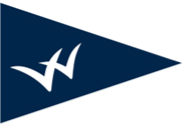 Ware River Yacht ClubMEMBERSHIP APPLICATION                           Applicant Information:Last Name:______________________________ First Name:______________________________ DOB:_________Address:______________________________________________________________________________________Email :___________________________________ Phone: (home) _________________ (mobile)________________Co-applicant Information:Last Name:______________________________ First Name:______________________________ DOB:_________Email :___________________________________ Phone: (home) _________________ (mobile)________________Children Information: (those under the age of 25 living at home)Last Name:______________________________ First Name:______________________________ DOB:_________Last Name:______________________________ First Name:______________________________ DOB:_________Last Name:______________________________ First Name:______________________________ DOB:_________Last Name:______________________________ First Name:______________________________ DOB:_________Areas of Interest: Adult Sailing  Adult Sailing Lessons Junior Sailing Junior Sailing Lessons Tennis/ Pickle Ball Kayaking  Socials  Other: __________________________________ How did you hear about WRYC? ______________________________________________________Volunteer Participation:Ware River Yacht Club is a volunteer organization which depends on the contributions of our membership for our ongoing success. Please indicate your willingness to help in the following areas by checking the appropriate boxes below:  Buildings/Groups Committee - occasional participation in WRYC and grounds Spring & Special Event cleanup Social Committee - occasional participation in hosting and cleanup of WRYC Social Events Kids Activities Committee – organizing games and activities for children during WRYC Social Events Race Committee – serve on committee for seasonal sailing series events, Governor’s Cup Regatta, etc.  Fleet Repair/Maintenance – assist with readying the fleet for sailing season via boat work days Other: ____________________________________________________________________________________ Please tell us, in a few words, how you envision yourself contributing to the betterment of Ware River Yacht Club:____________________________________________________________________________________________________________________________________________________________________________________________________________________________________________________________________________________________________________________________________________________________________________________Sponsor Endorsement: Waived at this time (however, if you know a member, please add that person)To be considered for membership, each applicant needs the written endorsement of two club members from different families in good standing with WRYC. Each sponsor should write a few words to the board explaining how the sponsor knows the applicant and why the sponsor feels the applicant would be a good member of the WRYC. Sponsor 1 Name: ___________________________________ Signature:___________________________________  Endorsement: _________________________________________________________________________________ _____________________________________________________________________________________________Sponsor 1 Name: ___________________________________ Signature:___________________________________  Endorsement: _________________________________________________________________________________ _____________________________________________________________________________________________Membership Fee(s):Please initial by each applicable Fee:	_______	Initiation Fee Waived at this time	$400 non-refundable Initiation Fee must accompany this application for applicants </= 35 years of age.	$200 non-refundable Junior Initiation Fee must accompany this application for applicants +35 years of age.	$0 Initiation Fee is waived for former dependents of current members of WRYC. _______Standard Annual Membership Fee (Applicant over the age of 35)	$750 annual dues will be billed every January via mailed invoice	New members will receive an invoice after application is approved by Board Members_______Standard Annual Junior Membership Fee (Applicant OR Co-applicant under the age of 35)	$375 annual dues will be billed every January via mailed invoice	New members will receive an invoice after application is approved by Board MembersFees may be paid by E-check through Chesapeake Bank using this link:  https://collectcheckout.com/r/o9gz6 I hereby apply for membership in the Ware River Yacht Club. All information on this application is true to the best of my knowledge.Applicant Signature: _____________________________________________	Date: _____________________Co-applicant Signature: ___________________________________________	Date: _____________________Remit Payment & Return Membership Application To:By Mail - PO Box 856 Gloucester, VA 23016 or Email - wareriveryc@gmail.com